REPUBLIQUE DU BENIN--------------MINISTERE DU PLAN ET DU DEVELOPPEMENT -------INSTITUT NATIONAL DE LA STATISTIQUE ET DE L’ANALYSE ECONOMIQUE (INSAE)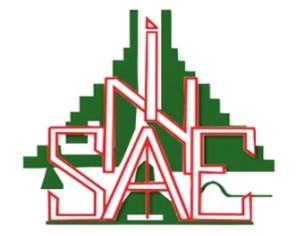 FORMATION DES FORMATEURS POUR LA REALISATION DE L’ENQUETE AUPRES DES AGENTS DE LA SBEE Cotonou du 2 au 4 Juillet 2018Documents de formation :Questionnaire ;Manuel de l’agent enquêteur ;Manuel du chef d’équipe ;Formation en suivant le guide de formation ;Méthode de formation : lecture du manuel de l’agent enquêteur et du questionnaire ;Utilisation d’une approche participative au cours de la formation ;Stabilisation de la liste des agents enquêteurs (point sur la présence des agents) ;Organisation de séance de simulation d’interview ;Test d’évaluation des agents pour la sélection des agents et pour l’identification des chefs d’équipeRépartition des agents sur le terrainPROJET DE PROGRAMMEPROJET DE PROGRAMMEPROJET DE PROGRAMMEHoraireActivitéResponsable1er jour : Lundi 02 juillet 20181er jour : Lundi 02 juillet 20181er jour : Lundi 02 juillet 201815h00 - 15h15Installation des participants à la formationPARTICIPANTS15h15 - 15h30Mot d’ouverture des travaux de la formation DSEE15h30 - 16h45Présentation du contexte général et de la méthodologie de l’opérationBANON16h45 - 17h00Pause librePARTICIPANTS17h00 - 18h30Dispositions matérielles et pratiques sur le terrainFADO2ème jour : Mardi 03 juillet 20182ème jour : Mardi 03 juillet 20182ème jour : Mardi 03 juillet 201815h00 - 16h45Présentation du questionnaire/manuel de l’agent enquêteur PARTICIPANTS16h45 - 17h00Pause librePARTICIPANTS17h00 - 18h30Présentation du questionnaire/manuel de l’agent enquêteur PARTICIPANTS3èmejour : Mercredi 04 juillet 20183èmejour : Mercredi 04 juillet 20183èmejour : Mercredi 04 juillet 20188h30 - 10h00Présentation du questionnaire/manuel de l’agent enquêteur PARTICIPANTS10h00 - 10h15Pause librePARTICIPANTS10h15 - 11h15Présentation du manuel du chef d’équipePARTICIPANTS11h15 - 13h00Discussion sur la réalisation des focus-groupPARTICIPANTS